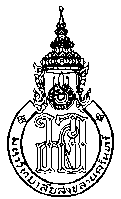 รายงานต้นฉบับแสดงผลการตรวจสอบการคัดลอกผลงานการเขียนทางวิชาการ (Originality Report)(ส่งพร้อมรูปเล่มวิทยานิพนธ์ สารนิพนธ์ หรือผลงานตีพิมพ์ของนักศึกษา)--------------------------------------------------------------------------------------------------------------------------ชื่อนักศึกษา นาย/นางสาว/นาง ......................................................................................รหัสนักศึกษา ......................................หลักสูตรปริญญา ........................................................................สาขาวิชา .................................................................................คณะ/สถาบัน/วิทยาลัย............................................................... อีเมล.........................................................................................วิทยานิพนธ์ / สารนิพนธ์ / ผลงานตีพิมพ์ เรื่อง ..........................................................................................................................……………………………………………………..……………………………………………………………………………………………………..........……………ระดับและแผนการศึกษา     	 ปริญญาเอก     แบบ 1.1             แบบ 1.2              แบบ 2.1     แบบ 2.2		ปริญญาโท      	 แผน ก แบบ ก 1  แผน ก แบบ ก 2    แผน ขได้แนบเอกสาร Originality Report ที่ตรวจสอบจากรูปเล่มวิทยานิพนธ์ / สารนิพนธ์ / ผลงานตีพิมพ์ฉบับสมบูรณ์ที่ส่งบัณฑิตวิทยาลัย (เฉพาะหน้าแรกที่ปรากฏชื่อนักศึกษาและข้อมูล Similarity Index)					ลงชื่อ .......................................................นักศึกษา					      (....................................................................)					       ................./......................../...................หมายเหตุ บัณฑิตวิทยาลัยอาจขอให้ปรับแก้ข้อความที่ซ้ำซ้อนกับผลงานอื่นอันใดอันหนึ่งที่มีความยาวมากกว่า 2 บรรทัดต่อเนื่องกัน หรือเกือบต่อเนื่องกันโดยไม่สมควร ไม่ว่าจะมีแหล่งอ้างอิงที่มาหรือไม่ก็ตาม ทั้งนี้ การซ้ำซ้อนในบางกรณีอาจได้รับอนุญาต เช่น การซ้ำซ้อนกับผลงานตีพิมพ์ในเรื่องเดียวกันของนักศึกษา หรือข้อความที่ไม่อาจเรียบเรียงประโยคใหม่ได้อย่างเหมาะสม เป็นต้นหมายเหตุ  1. กรอกข้อความด้วยการพิมพ์และอยู่ใน 1 หน้ากระดาษเท่านั้นสำหรับอาจารย์ที่ปรึกษาความเห็นต่อ Similarity Index …………………..………………………................................................................................................................................................................................................................................................................................................................ลงนาม ................................................................(........................................................................)                     อาจารย์ที่ปรึกษาวิทยานิพนธ์/ สารนิพนธ์                        ….……../………………../…………...สำหรับวิทยาลัยความเห็นต่อ Similarity Index …………………..…………………......................................................................................................................................................................................................................................................................................................ลงนาม..................................................................               (.............................….........................................)           รองคณบดีฝ่ายวิจัย บัณฑิตศึกษา และบริการวิชาการ
                       ….……../………………../…………...สำหรับบัณฑิตวิทยาลัยคำสั่งคณบดีบัณฑิตวิทยาลัย	 ผ่านการตรวจสอบ	 ควรได้รับการปรับปรุง ...............................................................................................................................							ลงชื่อ ...........................................................								วันที่ .....................................สำหรับบัณฑิตวิทยาลัยคำสั่งคณบดีบัณฑิตวิทยาลัย	 ผ่านการตรวจสอบ	 ควรได้รับการปรับปรุง ...............................................................................................................................							ลงชื่อ ...........................................................								วันที่ .....................................